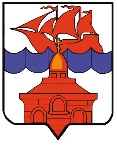 РОССИЙСКАЯ ФЕДЕРАЦИЯКРАСНОЯРСКИЙ КРАЙТАЙМЫРСКИЙ ДОЛГАНО-НЕНЕЦКИЙ МУНИЦИПАЛЬНЫЙ РАЙОНАДМИНИСТРАЦИЯ СЕЛЬСКОГО ПОСЕЛЕНИЯ ХАТАНГА   ПОСТАНОВЛЕНИЕ 14.07.2021                                                                                                                       № 082 -  ПО  создании комиссии по подготовкепомещений избирательных участков к выборам            В целях подготовки помещений для работы  избирательных комиссий в период проведения выборов депутатов Государственной Думы Федерального Собрания Российской Федерации восьмого созыва, депутатов Законодательного Собрания Красноярского края четвертого созыва, депутатов Хатангского сельского Совета депутатов пятого созыва 19 сентября 2021,ПОСТАНОВЛЯЮ:Утвердить перечень помещений для предоставления участковым избирательным комиссиям в период избирательной компании 2021 года, согласно приложению № 1.Создать комиссию по подготовке помещений избирательных участков в составе согласно приложению № 2.Комиссии в срок до 16.08.2021 г.:3.1. провести  комиссионные проверки отобранных помещений на предмет их пригодности для работы избирательных комиссий;3.2. предоставить план подготовки помещений к эксплуатации в избирательный период с указанием сроков устранения выявленных недостатков.Комиссии в срок до 01.09.2021 г. провести повторные комиссионные проверки учетом устранения замечаний.Контроль  за исполнением настоящего постановления возложить на Зоткину Т.В., заместителя Главы сельского поселения Хатанга по  вопросам культуры, молодежной политики и спорта. Постановление вступает в силу в день его подписания. Исполняющая обязанности Главысельского поселения Хатанга					                              А.И. БеттуПриложение № 1к постановлению Администрации сельского поселения Хатанга от 14.07.2021   № 082 – ППеречень  помещений для предоставления  участковым избирательным комиссиямв период избирательной компании 2021 годаУчасток № 2223  п.Катырык:– Сельский Дом культуры п. Катырык Муниципального бюджетного учреждения культуры «Хатангский  культурно-досуговый комплекс».Участок № 2224, п. Хета: - Таймырское муниципальное казённое дошкольное образовательное учреждение «Хетский детский сад».Участок № 2225, п. Новая: – Сельский Дом культуры п. Новая  Муниципального бюджетного учреждения культуры «Хатангский  культурно-досуговый комплекс».Участок № 2227, п. Кресты: – Сельский Дом культуры п. Кресты Муниципального бюджетного учреждения культуры «Хатангский  культурно-досуговый комплекс».Участок № 2228, с. Хатанга: – Дом культуры с. Хатанга Муниципального бюджетного учреждения культуры «Хатангский  культурно-досуговый комплекс».Участок № 2229, п. Жданиха: – Сельский Дом культуры п. Жданиха Муниципального бюджетного учреждения культуры «Хатангский  культурно-досуговый комплекс».Участок № 2230, п. Попигай: – Сельский Дом культуры п. Попигай Муниципального бюджетного учреждения культуры «Хатангский  культурно-досуговый комплекс».Участок № 2231, п. Новорыбная:– Сельский Дом культуры п. Новорыбная Муниципального бюджетного учреждения культуры «Хатангский  культурно-досуговый комплекс».Участок № 2232, п. Сындасско: – Сельский Дом культуры п. Сындасско Муниципального бюджетного учреждения культуры «Хатангский  культурно-досуговый комплекс».Приложение № 2к постановлению Администрации сельского поселения Хатанга от 14.07.2021   № 082 – ПСОСТАВкомиссии по подготовке помещений избирательных участков  сельского поселения ХатангаЗоткина Татьяна Валерьевна Заместитель Главы сельского поселения Хатанга по вопросам культуры, молодежной политики и спорта, председатель комиссии Члены комиссии:Майнагашев Александр Сергеевич Директор Муниципального бюджетного учреждения культуры «Хатангский культурно-досуговый комплекс» Аджавенко Ирина ЛеонидовнаНачальник Жилищно-эксплуатационного участка  Общества с ограниченной ответственностью «Энергия»Степанов Александр АнатольевичСтарший инспектор  Отдела надзорной деятельности и профилактической работы Таймырского муниципального района по Красноярскому краюТимшин Андрей Алексеевич Начальник Пожарно-спасательной части №74 16 Пожарно-спасательного отряда Федеральной Противопожарной Службы Государственной Противопожарной Службы Главного Управления МЧС России по Красноярскому краюБлагодаров Константин Александрович Временно исполняющий обязанности  начальника Отделения  полиции Отдела Министерства внутренних дел России по Таймырскому Долгано-Ненецкому районуПюрбеева Эльза ШевляевнаНачальник Территориального отдела п. Катырык администрации сельского поселения ХатангаЧуприна Августа ПавловнаНачальник Территориально отдела п. Хета администрации сельского поселения ХатангаПопова Александра АлександровнаСпециалист 1 категории Территориального отдела п. Новая администрации сельского поселения ХатангаЧерепанова Вера ИвановнаНачальник Территориального отдела п.Жданиха администрации сельского поселения Хатанга Попова Мария ИльиничнаНачальник Территориального отдела п. Новорыбная администрации сельского поселения ХатангаЧуприна Оксана ПетровнаСпециалист 1 категории Территориального отдела п. Попигай администрации сельского поселения ХатангаПоротова Нина НиколаевнаНачальник Территориального отдела                           п. Сындасско администрации сельского поселения Хатанга